	В соответствии с Федеральным законом от 06.10.2003 года № 131-ФЗ  «Об общих принципах организации местного самоуправления в Российской Федерации» администрация Пластовского муниципального района ПОСТАНОВЛЯЕТ:       1.  Внести в муниципальную программу «Сохранение и развитие культуры в Пластовском муниципальном районе на 2019-2021 годы», утвержденную постановлением администрации Пластовского муниципального района от 29.12.2018г. № 1219 следующие изменения:         1.1. В приложение № 10 к муниципальной программе «Сохранение и развитие культуры в Пластовском муниципальном районе» на 2019-2021 годы в разделе I Подпрограммы «Праздник»  в столбце «Наименование мероприятий» строку «Мероприятия в сфере муниципальной программы» дополнить пунктами следующего содержания: -  Проведение национального праздника «Навруз»;- Областной тур Всероссийского фестиваля «Уральский перепляс».         1.2. В приложение № 10 к муниципальной программе «Сохранение и развитие культуры в Пластовском муниципальном районе» на 2019-2021 годы в разделе III. Подпрограмма «Повышение эффективности реализации молодежной политики в Пластовском муниципальном районе» в столбце «Наименование мероприятий» строку «Мероприятия в сфере муниципальной программы» дополнить пунктами следующего содержания: - Образовательный форум «Пласт политический»;- Муниципальный этап Всероссийского конкурса «Доброволец России»;- Молодежный образовательный форум «Ритм»;-Районный конкурс «Лидер XXI века»;- Конкурс проектов «Пласт молодежный».         2. Настоящее постановление разместить на официальном сайте администрации Пластовского муниципального района в сети Интернет.         3. Организацию выполнения настоящего постановления возложить на заместителя главы Пластовского муниципального района по социальным вопросам Дьячкову Н.С.Глава Пластовскогомуниципального района                                                         А.Н. Пестряков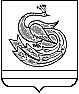 АДМИНИСТРАЦИЯ ПЛАСТОВСКОГО МУНИЦИПАЛЬНОГО РАЙОНАП О С Т А Н О В Л Е Н И Е«_30_»__03____2021 г.                                                                №__303О внесении изменений в постановление администрации Пластовского муниципального района от  29.12.2018г. № 1219